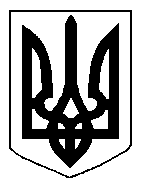 БІЛОЦЕРКІВСЬКА МІСЬКА РАДА	КИЇВСЬКОЇ ОБЛАСТІ	Р І Ш Е Н Н Я
від  25 жовтня  2018 року                                                                        № 2934-59-VIIПро встановлення земельного сервітуту з фізичною особою-підприємцем  Федоренком Олегом Павловичем,фізичною особою-підприємцем  Ковальчук Галиною Іванівноюза адресою: вулиця Сквирське шосе, 216а, приміщення 110Розглянувши звернення постійної комісії з питань земельних відносин та земельного кадастру, планування території, будівництва, архітектури, охорони пам’яток, історичного середовища та благоустрою до міського голови від 26 вересня 2018 року №414/2-17, протокол постійної комісії з питань  земельних відносин та земельного кадастру, планування території, будівництва, архітектури, охорони пам’яток, історичного середовища та благоустрою від 26 вересня 2018 року №145, заяву фізичної особи-підприємця Федоренка Олега Павловича,фізичної особи-підприємця  Ковальчук Галини Іванівни від 20 вересня 2018 року №4665, відповідно до ст.ст. 12, 98-102 Земельного кодексу України, ч.3 ст. 24 Закону України «Про регулювання містобудівної діяльності», п. 34 ч. 1 ст. 26 Закону України «Про місцеве самоврядування в Україні», міська рада вирішила:1.Укласти договір про встановлення особистого строкового сервітуту з фізичною особою-підприємцем Федоренком Олегом Павловичем,фізичною особою-підприємцем  Ковальчук Галиною Іванівною для експлуатації та обслуговування вхідної групи до власного нежитлового приміщення за адресою: вулиця Сквирське шосе, 216а, приміщення 110,  площею 0,0015 га (з них: землі під соціально-культурними об’єктами  – 0,0015 га),  строком на 10 (десять) років, за рахунок земель населеного пункту м. Біла Церква.2.Особам, зазначеним в цьому рішенні, укласти у встановленому порядку договір про встановлення особистого строкового сервітуту.3.Контроль за виконанням цього рішення покласти на постійну комісію з питань  земельних відносин та земельного кадастру, планування території, будівництва, архітектури, охорони пам’яток, історичного середовища та благоустрою.Міський голова                                          	                                                  Г. Дикий